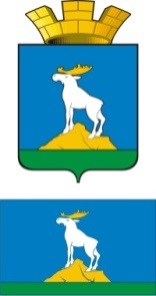 ГЛАВА НИЖНЕСЕРГИНСКОГО ГОРОДСКОГО ПОСЕЛЕНИЯПОСТАНОВЛЕНИЕ12.12.2018 г.               № 563г. Нижние Серги О внесении изменений в муниципальную программу «Предоставление региональной поддержки молодым семьям на улучшение жилищных условий на территории Нижнесергинского городского поселения до 2020 года», утвержденную постановлением главы Нижнесергинского городского поселения от 03.10.2016 № 471(с изменениями от 23.10.2017 № 501, от 18.01.2018 № 27, от 05.02.2018 № 63)Руководствуясь Постановлением Правительства Свердловской области от 22.06.2018 № 390-ПП «О распределении субсидий из областного бюджета местным бюджетам, предоставление которых предусмотрено государственной программой Свердловской области «Реализация молодежной политики и патриотического воспитания граждан в Свердловской области до 2024 года», между муниципальными образованиями, расположенными на территории Свердловской области, в 2018 году» (с изменениями от 06.12.2018 № 878-ПП), Уставом Нижнесергинского городского поселения,Решением Думы Нижнесергинского городского поселения от 21.12.2017 № 23«О бюджете Нижнесергинского городского поселения на 2018 и плановый период 2019 и 2020 годов»,в связи с изменением финансирования муниципальной программы «Предоставление региональной поддержки молодым семьям на улучшение жилищных условий на территории Нижнесергинского городского поселения до 2020 года», утвержденной постановлением  главы  Нижнесергинского  городского  поселения  от 03.10.2016 № 471«Об утверждении муниципальной программы «Предоставление региональной поддержки молодым семьям на улучшение жилищных условий на территории Нижнесергинского городского поселения до 2020 года»(с изменениями от 23.10.2017 № 501, от 18.01.2018 № 27, от 05.02.2018 № 63),ПОСТАНОВЛЯЮ:1. Внести в муниципальную программу «Предоставление региональной поддержки молодым семьям на улучшение жилищных условий на территории Нижнесергинского городского поселения до 2020 года» (далее – Программа), утвержденную постановлениемглавы Нижнесергинскогогородскогопоселенияот 03.10.2016 № 471(с изменениями от 23.10.2017 № 501, от 18.01.2018 № 27, от 05.02.2018 № 63),следующие изменения:1.1. раздел «Объемы финансирования муниципальной программы по годам реализации, тыс. рублей» паспорта Программы изложить в следующей редакции:«Прогнозируемый объем финансирования программы составит 4042,7тыс. рублей, из них:1) за счет средств областного бюджета 332,0тыс. рублей, в том числе:в 2017 году – 0 тыс. рублей;в 2018 году – 51,2тыс. рублей;в 2019 году – 0 тыс. рублей;в 2020 году – 280,8 тыс. рублей.2) за счет средств местного бюджета Нижнесергинского городского поселения 513,1 тыс. рублей, в том числе:в 2017 году – 0 тыс. рублей;в 2018 году – 419,5тыс. рублей;в 2019 году – 0 тыс. рублей;в 2020 году – 93,6 тыс. рублей.3) за счет привлеченных внебюджетных средств 3197,6 рублей, в том числе:в 2017 году – 0 тыс. рублей;в 2018 году – 1700,0 тыс. рублей;в 2019 году – 0 тыс. рублей;в 2020 году - 1497,6 тыс. рублей.Объем средств из областного бюджета, предоставляемый в форме субсидии бюджету Нижнесергинского городского поселения, уточняется по результатам отбора муниципальных образований в Свердловской области, бюджетам которых могут быть предоставлены субсидии на предоставление региональных социальных   выплат   молодым   семьям   на   улучшение жилищных условий».1.2. подпункт 3.1. пункта 3 раздела 4 Программы изложить в следующей редакции:«3.1. Общий планируемый объем финансирования Программы составляет 4042,7 тыс. рублей (в ценах соответствующих лет), том числе: за счет средств областного бюджета 332,0тыс. рублей (в ценах соответствующих лет), за счет средств местного бюджета 513,1тыс. рублей (в ценах соответствующих лет), привлеченные внебюджетные средства 3197,6 тыс. рублей. *Объем средств из областного бюджета, предоставляемый в форме субсидии бюджету Нижнесергинского городского поселения, уточняется по результатам отбора  муниципальных образований в Свердловской области, бюджетам которых могут быть предоставлены субсидии на предоставление  региональных социальных выплат молодым   семьям   на   улучшение жилищных условий».1.3. Приложение № 2 Программы изложить в новой редакции (прилагается). 2. Опубликовать настоящее постановление путем размещения полного текста на официальном сайте Нижнесергинского городского поселения в сети Интернет. 3. Контроль исполнения настоящего постановления оставляю за собой.Глава Нижнесергинского городского поселения                                                                           А.М. ЧекасинПриложение № 2 к муниципальной программе «Предоставление региональной поддержки молодым семьям на улучшение жилищных условий на территории Нижнесергинского городского поселения до 2020 года»План мероприятий по выполнению муниципальной программы ««Предоставление региональной поддержки молодым семьям на улучшение жилищных условий на территории Нижнесергинского городского поселения до 2020 года»Годы реализации программыКоличество семейОбщая площадь жилья (м2)Стоимость  (тыс.руб.)Стоимость общей площади(тыс.руб)Объем финансирования по источникамОбъем финансирования по источникамОбъем финансирования по источникамОбъем финансирования по источникамОбщий объем финансирования ПрограммыГоды реализации программыКоличество семейОбщая площадь жилья (м2)Стоимость  (тыс.руб.)Стоимость общей площади(тыс.руб)по бюджетным источникам (тыс.руб)(35-40% от стоимости жилья)по бюджетным источникам (тыс.руб)(35-40% от стоимости жилья)по бюджетным источникам (тыс.руб)(35-40% от стоимости жилья)привлеченные внебюджетные средстваОбщий объем финансирования ПрограммыГоды реализации программыКоличество семейОбщая площадь жилья (м2)Стоимость  (тыс.руб.)Стоимость общей площади(тыс.руб)Областной бюджет*Местный бюджетВсегопривлеченные внебюджетные средстваОбщий объем финансирования Программы2017000000000201819026,02340,051,2419,5468,01700,01784,020190000 0 0  0  00 202017226,01872,0 280,8 93,6  374,4   1497,61872,0 Итого216226,04212,0332,0513,1845,13197,64042,7N   
строкиНаименование мероприятия/
   Источники расходов    
    на финансированиеОбъем расходов на выполнение мероприятия за счет     
   всех источников ресурсного обеспечения, тыс. рублейОбъем расходов на выполнение мероприятия за счет     
   всех источников ресурсного обеспечения, тыс. рублейОбъем расходов на выполнение мероприятия за счет     
   всех источников ресурсного обеспечения, тыс. рублейОбъем расходов на выполнение мероприятия за счет     
   всех источников ресурсного обеспечения, тыс. рублейОбъем расходов на выполнение мероприятия за счет     
   всех источников ресурсного обеспечения, тыс. рублейпримечаниеN   
строкиНаименование мероприятия/
   Источники расходов    
    на финансированиевсего2017201820192020примечание12351ВСЕГО ПО МУНИЦИПАЛЬНОЙ
ПРОГРАММЕ, В ТОМ ЧИСЛЕ   4042,702170,701872,02областной бюджет332,0051,20280,83местный бюджет           513,10419,5093,64внебюджетные источники   3197,601700,001497,65Предоставление региональных социальных выплат молодым семьям на улучшение жилищных условий, в том числе за счет:4042,702170,701872,06областной бюджет332,0051,20280,87местный бюджет           513,10419,5093,68внебюджетные источники   3197,601700,001497,69Использование заемных средств, собственных средств молодых семей в дополнение к социальным выплатам для приобретения (строительства) жилья, в том числе за счет:10областной бюджет000 0011местный бюджет           0000012внебюджетные источники   3197,601700,001497,613Информирование молодых семей о подпрограмме, в том числе за счет:0000014областной бюджет0000015местный бюджет           0000016внебюджетные источники   0000017Изготовление бланков свидетельств о праве на получение региональной социальной выплаты на улучшение жилищных условий, в том числе за счет0000018областной бюджет0000019местный бюджет           0000020Внебюджетные источники00000